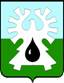 МУНИЦИПАЛЬНОЕ ОБРАЗОВАНИЕ ГОРОД УРАЙХАНТЫ-МАНСИЙСКИЙ АВТОНОМНЫЙ ОКРУГ - ЮГРАДУМА ГОРОДА УРАЙПРОТОКОЛвнеочередного заседания Думы города Урай шестого созыва30.01.2018                                                                                                          № 309-00 час.Председательствовала: Александрова Г.П. - председатель Думы города Урай.Присутствовали: На заседании присутствует 14 депутатов, имеются 4 доверенности отсутствующих депутатов (прилагаются).  Третье внеочередное заседание Думы города Урай является правомочным.На заседании присутствовал заместитель прокурора города Урай Васильева А.С., также присутствовали:В период с 27.12.2017 по 29.01.2018  Думой города Урай в заочной форме принято два решения:1) от 28.12.2017  №111 «О награждении Почетной грамотой Думы города Урай».Результат голосования: «за»- 13,  не приняли участие в голосовании - 5  (решение и лист опроса прилагаются).2)  от 18.01.2018  №1 «О награждении Почетной грамотой Думы города Урай».Результат голосования: «за»- 13,  не приняли участие в голосовании - 5  (решение и лист опроса прилагаются).Председательствующий предложила депутатам Думы принять проект повестки третьего внеочередного заседания Думы города Урай за основу. Поставила свое предложение на голосование.РЕШИЛИ: Принять проект повестки второго внеочередного заседания Думы города Урай за основу.Результат голосования: единогласно.Председательствующий Поставила на голосование предложение об утверждении повестки третьего внеочередного заседания Думы города Урай в целом. РЕШИЛИ: Утвердить следующую повестку третьего внеочередного заседания Думы города Урай в целом:Результат голосования: единогласно.РЕШИЛИ: Утвердить следующий порядок работы третьего внеочередного заседания Думы города Урай:  - докладчику по вопросу повестки «Об отчете главы города Урай о результатах своей деятельности и  деятельности администрации города Урай, в том числе о решении вопросов, поставленных Думой города Урай, за 2017 год» предоставить до 35 минут;            - выступающим в прениях - до 3х минут.Результат голосования: единогласно.Вопросы докладчику задали: Стадухина М.И. Вопрос об источниках финансирования строительства новых школ в городе.Александрова Г.П. Вопрос о причинах увеличения расходов бюджета на непрограммную деятельность по сравнению с 2016 годом.Савиных Л.А. О поддержке инициативы открытия «Музея под открытым небом».Миникаев Р.Ф. Вопрос о сроках строительства стационара и приоритетности его строительства для города.Емшанова Н.В. О рейтинговом голосовании по объектам благоустройства в городе.ВЫСТУПИЛИ: Стадухина М.И. Предложила утвердить представленный отчет, по его результатам дать оценку деятельности главы города Урай  «удовлетворительно».Александрова Г.П. Предложила утвердить представленный отчет, по его результатам дать оценку деятельности главы города Урай  «удовлетворительно».Председательствующий: В ходе выступлений от депутатов поступило предложение: «Утвердить представленный отчет, по его результатам дать оценку деятельности главы города Урай  «удовлетворительно». Прошу голосовать. РЕШИЛИ: Утвердить представленный отчет, по его результатам дать оценку деятельности главы города Урай  «удовлетворительно». Результат голосования единогласно.(Решение прилагается)Председательствующий. Предложила депутатам Думы города Урай сделать перерыв на пять минут. Поставила свое предложение на голосование.РЕШИЛИ: Сделать перерыв на пять минут.Результат голосования единогласно.ПЕРЕРЫВ                                                                                    09.55 - 10.00 час.На заседании присутствует 14 депутатов, имеются 4 доверенности отсутствующих депутатов (прилагаются).  Третье внеочередное заседание Думы города Урай является правомочным.Бабенко А.В. О проведении  08.02.2017 отчетов депутатов Думы города Урай  VI созыва за 2017 год.Александрова Г.П. О предоставлении в аппарат Думы информации об участии депутатов в работе коллегиальных органов местного самоуправления, общественных организаций, партийных проектов, в городских мероприятиях.Кочемазов А.В. О местах проведения отчетов депутатов Думы города Урай VI созыва за 2017 год 08.02.2018.ВЫСТУПИЛИ: Александрова Г.П., Мазитов Р.З., Бабенко А.В.Председатель  Думы города Урай                                        Г.П. Александровадепутаты Бабенко А.В.;Баев С.А.;Величко А.В.;Жигарев Е.В.;Закирзянов Т.Р.;Злыгостев С.И.;Кочемазов А.В.;Мазитов Р.З.;Моряков В.П.;Перевозкина Л.Ф.;Подбуцкая Е.Н.;Стадухина М.И.;Тулупов А.Ю.Отсутствовали депутаты:Акчурин М.Р. - доверенность Тулупову А.Ю.;Горбачев М.В. - доверенность Закирзянову Т.Р.;Зайцев В.И. - доверенность Александровой Г.П.;Свиридов Д.П. - доверенность Бабенко А.В.Иванов А.В.-глава города Урай;Гамузов В.И.-первый заместитель главы города Урай;Новоселова С.П.-заместитель главы города Урай;Зацепин О.Г.-депутат Думы Ханты- Мансийского автономного округа – Югры;Капустин Р.А.-начальник Отдела Министерства внутренних дел Российской Федерации по городу Ураю;Тульников С.К.-депутат Думы Ханты- Мансийского автономного округа - Югры;Бычкова О.Н.-помощник главы города Урай;Мовчан О.В.-начальник правового управления администрации города Урай;Садыкова В.В.-исполняющий обязанности председателя Контрольно-счетной палаты Думы города Урай;Чемогина Л.Л.-руководитель аппарата Думы города Урай;Лысюк Д.А.-пресс-секретарь председателя Думы города Урай;Гамузова О.И.-начальник юридического отдела аппарата Думы города Урай;Коломиец А.В.-старший инспектор аппарата Думы города Урай;Маляренко О.С.-помощник депутата Думы города Урай М.В. Горбачева;представители средств массовой информации (ТРК «Спектр+» ООО «Медиа-холдинг «Западная Сибирь», Общественно-политическая газета города Урая «Знамя»); должностные лица органов местного самоуправления, муниципальных казенных учреждений, представители общественных, религиозных  организаций (список прилагается).представители средств массовой информации (ТРК «Спектр+» ООО «Медиа-холдинг «Западная Сибирь», Общественно-политическая газета города Урая «Знамя»); должностные лица органов местного самоуправления, муниципальных казенных учреждений, представители общественных, религиозных  организаций (список прилагается).представители средств массовой информации (ТРК «Спектр+» ООО «Медиа-холдинг «Западная Сибирь», Общественно-политическая газета города Урая «Знамя»); должностные лица органов местного самоуправления, муниципальных казенных учреждений, представители общественных, религиозных  организаций (список прилагается).СЛУШАЛИ:О повестке третьего внеочередного заседания Думы города Урай.О повестке третьего внеочередного заседания Думы города Урай.Докладчик:Александрова Г.П., председатель Думы города Урай.Об отчете главы города Урай о результатах своей деятельности и  деятельности администрации города Урай, в том числе о решении вопросов, поставленных Думой города Урай, за 2017 год.Докладчик: Иванов Анатолий Владимирович, глава города Урай.Разное.СЛУШАЛИ:О порядке работы третьего внеочередного заседания Думы  города Урай.О порядке работы третьего внеочередного заседания Думы  города Урай.Докладчик:Александрова Г.П., председатель Думы города Урай.СЛУШАЛИ 1:Об отчете главы города Урай о результатах своей деятельности и  деятельности администрации города Урай, в том числе о решении вопросов, поставленных Думой города Урай, за 2017 год.Об отчете главы города Урай о результатах своей деятельности и  деятельности администрации города Урай, в том числе о решении вопросов, поставленных Думой города Урай, за 2017 год.СЛУШАЛИ 1:Докладчик: Иванов Анатолий Владимирович, глава города Урай.СЛУШАЛИ 2:Разное.